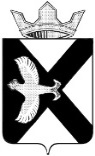 АДМИНИСТРАЦИЯМУНИЦИПАЛЬНОГО ОБРАЗОВАНИЯ ПОСЕЛОК БОРОВСКИЙТЮМЕНСКОГО МУНИЦИПАЛЬНОГО РАЙОНА ТЮМЕНСКОЙ ОБЛАСТИул. Островского, д. 33, р.п. Боровский, Тюменский район, Тюменская область, 625504, тел/факс (3452) 72-38-90, е-mail: Borovskiy-mo@obl72.ruЗАКЛЮЧЕНИЕпо результатам проведения публичных слушаний п. Боровский									27.03.2023 г.Публичные слушания по проекту Схемы теплоснабжения муниципального образования посёлок Боровский Тюменского района Тюменской области до 2040 года назначены распоряжением администрации муниципального образования поселок Боровский от 13.03.2023г.  № 87 «О назначении публичных слушаний по проекту Схемы теплоснабжения муниципального образования посёлок Боровский Тюменского района Тюменской области до 2040 года, размещенного на официальном сайте муниципального образования посёлок Боровский в информационно-коммуникационной сети интернет (http://borovskiy-adm.ru).Ознакомление с документацией по проекту Схемы теплоснабжения муниципального образования посёлок Боровский Тюменского района Тюменской области до 2040 года осуществлялось на официальном сайте муниципального образования посёлок Боровский в информационно-коммуникационной сети интернет (www.borovskiy-adm.ru).Прием замечаний и предложений по документации по Схеме теплоснабжения муниципального образования поселок Боровский велся в кабинете № 11 администрации муниципального образования посёлок Боровский по адресу: Тюменская область, Тюменский район, п. Боровский, ул. Островского, д. 33. Время работы администрации муниципального образования посёлок Боровский: пн. – чт. с 08:00 до 17:15, пт. с 08:00 до 16:00 местного времени (обеденный перерыв с 12:00 до 13:00).Дата проведения публичных слушаний: 24.03.2023 г.Время проведения публичных слушаний: с 16:00 по 16:30 местного времени.Место проведения публичных слушаний: Тюменская область, Тюменский район, ул. Островского, д. 33, кабинет № 1.Тема публичных слушаний: рассмотрение документации Схемы теплоснабжения муниципального образования посёлок Боровский Тюменского района Тюменской области до 2040 года. Количество зарегистрированных участников публичных слушаний: двенадцать (16)На публичных слушаниях участники были ознакомлены с проектом Схемы теплоснабжения муниципального образования посёлок Боровский Тюменского района Тюменской области до 2040 годаВ период проведения публичных слушаний от участников поступило предложение отправить проект Схемы теплоснабжения муниципального образования посёлок Боровский Тюменского района Тюменской области до 2040 года на доработку.Публичные слушания по рассмотрению документации Схемы теплоснабжения муниципального образования посёлок Боровский Тюменского района Тюменской области до 2040 года проведены в соответствии с требованиями Федерального закона № 131-ФЗ от 06.10.2003 г., Уставом муниципального образования поселок Боровский, положением «О порядке организации проведения публичных слушаний в муниципальном образовании поселок Боровский», утвержденных решением Боровской поселковой Думы от 27.03.2019 №562. В связи, с чем публичные слушания признать состоявшимися.Направить главе муниципального образования поселок Боровский протокол публичных слушаний от 24.03.2023 г., настоящее заключение по результатам публичных слушаний и проект Схемы теплоснабжения муниципального образования посёлок Боровский Тюменского района Тюменской области до 2040 года для принятия решения в соответствии с постановлением Правительства  Российской Федерации № 154 «О требованиях к схемам теплоснабжения, порядку их разработки и утверждения».Опубликовать настоящее заключение о результатах проведения публичных слушаний по проекту Схемы теплоснабжения муниципального образования посёлок Боровский Тюменского района Тюменской области до 2040 года в местах определенных администрацией и разместить на официальном сайте муниципального образования посёлок Боровский в информационно-коммуникационной сети интернет (http://borovskiy-adm.ru).Председатель публичных слушаний			             В.С. КраснощекСекретарь публичных слушаний 					       О.А.  Катаева